Segédlet beadvány e-papír felületen történő benyújtásáhozWeboldal:https://epapir.gov.huBejelentkezés az oldalon:gazdálkodó szervezet a „cégkapuból küldve szeretnék e-papírt benyújtani” pontot és a felugró ablakban a „nem természetes személy neve” és „nem természetes személy adószáma” rovatokat kitöltve, a cégkapu azonosítóval léphet betermészetes személy ügyfélkapu azonosítóval léphet beAz e-papír felületen az alábbiak feltüntetése szükséges:címzett: Budapest Főváros Kormányhivatalatémacsoport: kormányhivatali ügyekügytípus: közlekedési igazgatási feladatokaz ügy tárgya:pl.: hétvégi kamionstop vagytúlméretes, túlsúlyos járművek engedélyezése vagy ATP engedélyezésalevél szövege: a beadvány szövege tartalmazza az ügyfél azonosító adatait, a beadvány tárgyát, az érintett jármű(vek) megjelölését.„Tovább a csatolmányokhoz” pont alatt tölthető fel valamennyi, a beadvány benyújtásához szükséges – a konkrét ügyleírásnál szereplő – dokumentum.A rendszer mindösszesen 24 MB adatot képes egy beadványban elküldeni.Amennyiben a csatolt dokumentumok mérete meghaladja a 24 MB-ot, úgy az újabb e-papír felületen történő beadvány benyújtásával együtt csatolhatók a további mellékletek. Ez esetben hivatkozni szükséges a megelőző beadványára is.A mellékletek csatolásakor az illeték megfizetését igazoló dokumentumot is fel kell tölteni a felületre.A megfelelő kérelmek összeállításakor kérem, hogy kövesse figyelemmel a Hivatalunk által az egyes ügykörökben feltöltött segédleteket, útmutatókat, tájékoztatókat.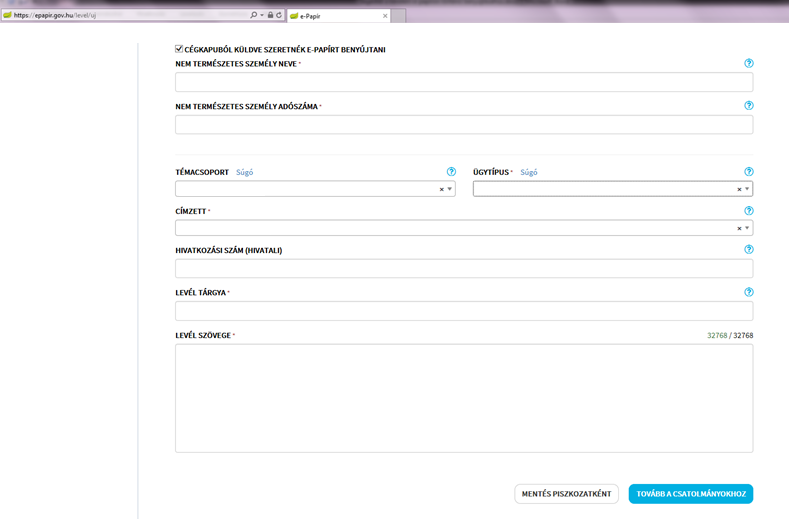 